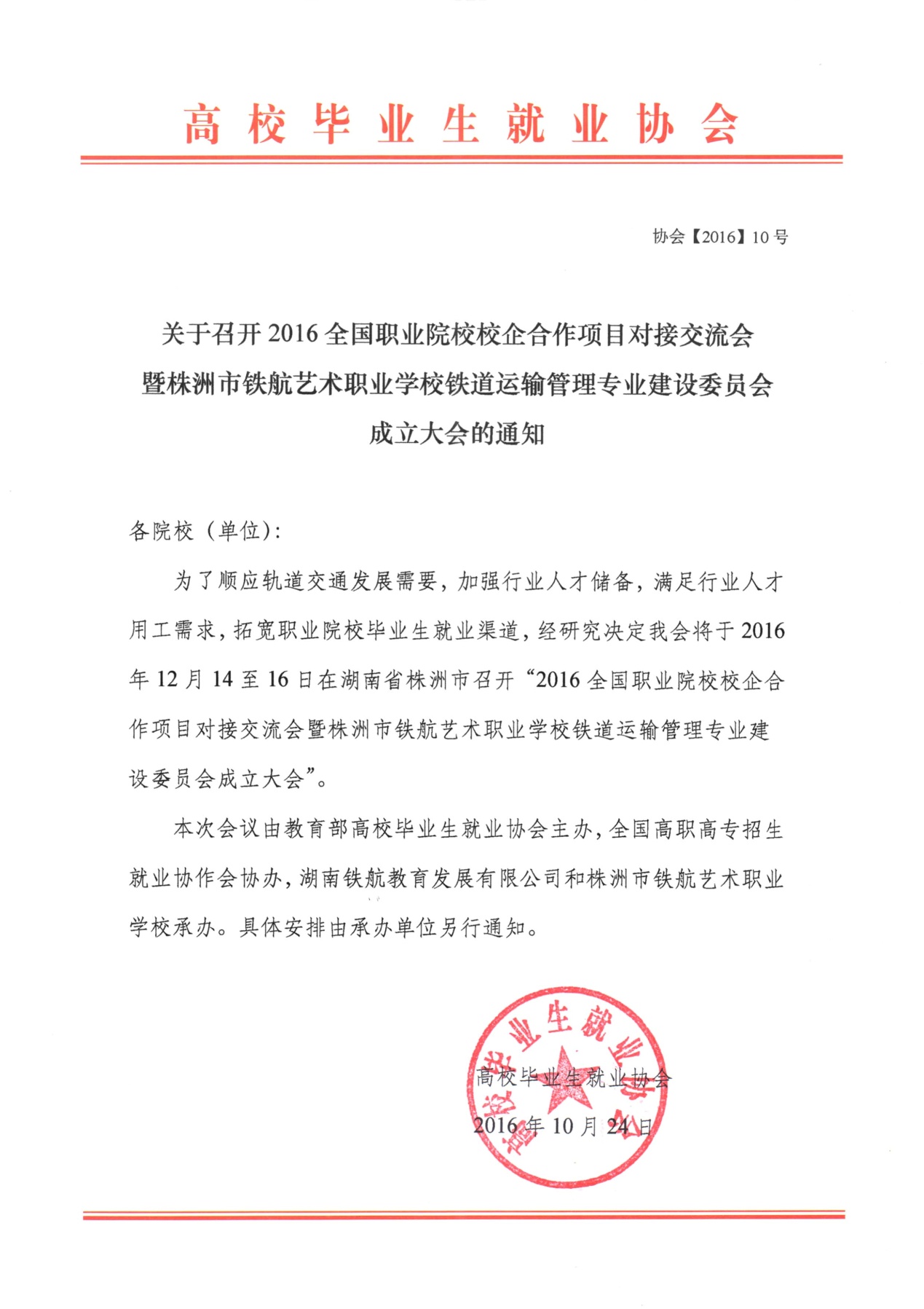 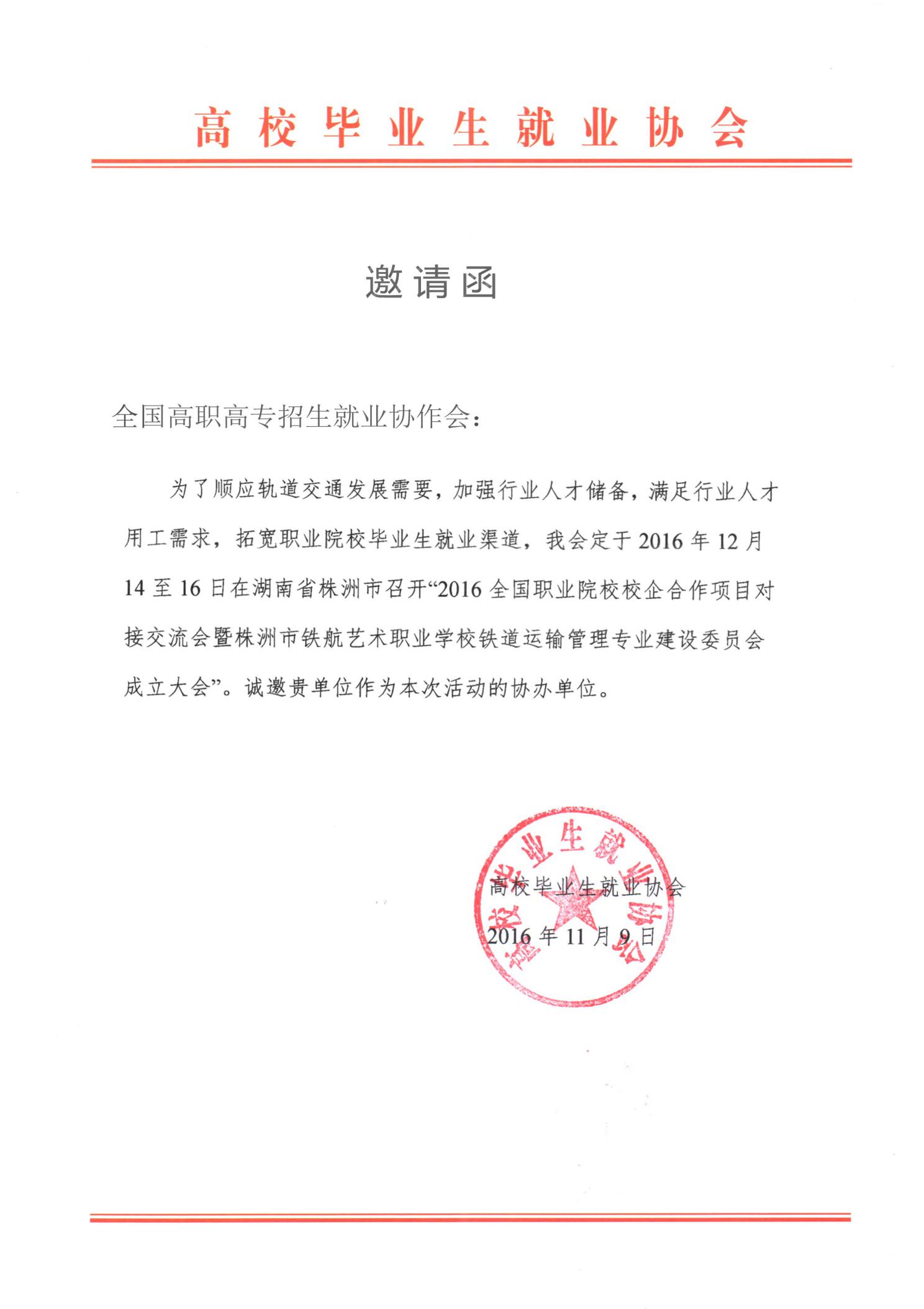 		2016全国职业院校校企合作项目对接交流会暨株洲市铁航艺术职业学校铁道运输管理专业建设委员会会务安排会议内容解读铁道运输专业的发展前景与市场需求铁道运输管理专业建设委员会成立铁道运输管理专业校、企合作项目推介电商运营专业校、企合作项目推介互联网金融服务专业校、企合作项目推介网络信息安全专业校、企合作项目推介VR（虚拟现实）专业校、企合作项目推介时间地点会议时间：2016年12月14日-16日（14日报到，15、16日会议）会议地点：湖南省株洲市云龙示范区职教科技园腾龙酒店参会对象教育部、教育行政机构、全国职业院校（含中职）及相关企业领导会议费用    会务费800元/人，参会人员交通费、住宿费自理汇款账号    开户名：湖南铁航教育发展有限公司    开户行：中国工商银行股份有限公司株洲车站路支行    账  号：1903 2022 0910 0004 877会务组联系方式    （1）联系人：胡  莹    联系电话：18668112558   电子邮箱：358093491@qq.com    （2）联系人：吴泽燕    联系电话：13973349009   电子邮箱：8241909@qq.com（3）联系人：陈唯洁    联系电话：13974142910   电子邮箱：675244712@qq.com  （4）会务组固定电话：0731-22622684     0731-22257533     0731-22257553媒体支持    湖南日报、湖南卫视、湖南经视、湖南都市、湖南潇湘晨报、新浪网、百度、湖南红网以及株洲本地五大主流媒体。拟邀请嘉宾    教育部高校毕业生就业协会领导    全国高职高专招生就业协作会领导    湖南省教育厅领导    株洲市政府领导    株洲市教育局领导    湖南省民办教育协会领导    湖南铁路科技职业技术学院领导    湖南铁道职业技术学院领导    湖南高速铁路职业技术学院领导    郑州铁路职业技术学院领导    包头铁道职业技术学院领导    广州铁路职业技术学院领导    东莞职业技术学院领导    江西现代职业技术学院领导    江西环境工程职业学院领导    江西师范高等专科学校领导    九江职业大学领导    江西财经职业学院领导江西农业工程职业学院领导抚州职业技术学院领导    上饶职业技术学院领导赣州技师学院领导湖南磁浮交通发展股份有限公司领导长沙市轨道交通集团有限公司领导南车株洲电力机车有限公司领导株洲南车时代电气股份有限公司领导北汽股份有限公司株洲分公司领导株洲南方航空动力有限公司领导南车长江车辆有限公司株洲分公司领导株洲硬质合金厂领导深圳市地铁集团领导厦门轨道交通集团领导广州铁路（集团）领导广东珠三角轨道交通集团领导南昌轨道交通集团领导深圳呼叫协会领导浙江电信客服中心领导深圳电信市场部领导北京电信发展公司领导中国邮政福州11183客服中心领导【参会回执表】致：会务组我单位同意参加“2016全国职业院校校企合作项目对接交流会暨株洲市铁航艺术职业学校铁道运输管理专业建设委员会成立大会”，具体参会计划如下：注意事项：1、请参会单位准确、完整填写以上回执表，并于2016年11月25日前发于我处或致电相关负责人确定。2、请参会单位遵照邀请函上规定的时间准时签到入场，如因故无法参加，请于大会举办前10个工作日通知我处。3、（1）联系人：胡  莹    联系电话：18668112558   电子邮箱：358093491@qq.com  （2）联系人：吴泽燕    联系电话：13973349009   电子邮箱：8241909@qq.com  （3）联系人：陈唯洁    联系电话：13974142910   电子邮箱：675244712@qq.com  （4）会务组固定电话：0731-22622684    0731-22257533    0731-22257553单位名称单位名称参会人员信息参会人员信息参会人员信息参会人员信息参会人员信息参会人员信息参会人员信息参会人员信息参会人员信息姓名性别性别职务电话邮箱到达航班/车次时间返程航班/车次时间备注